博鳌健康产业发展论坛2020年西部峰会参会须知会务费：RMB 1,980元/人（1）会务费包含会期星级酒店标间住宿两晚、早中晚正餐六次；（2）会务费包含重庆接/送机服务；（3）论坛资料包；（4）主会场开幕式及各分论坛入场证件；（5）论坛大合影；（6）如需预订单间，需补单间房差RMB 300元/间/晚。论坛指定汇款账户账户名称：海南博鳌亚论文化产业发展有限公司开户银行：交通银行股份有限公司琼海支行银行账号：4618 9999 1010 0031 21896汇款注明：单位、姓名、博鳌西部峰会会务费截止日期：2020年12月10日3、温馨提示（1）如有特殊原因不能如期参会，请提前7个工作日通知组委会秘书处，如未及时通知，会务费不予退回；（2）报名时请准确填写手机号码，论坛注册及会议信息均以短信形式推送；（3）论坛及展览内容丰富，设多个分会场，建议同一单位派多名代表出席。4、信息咨询更多信息咨询请致电秘书处010-83606519或关注论坛微信公众号。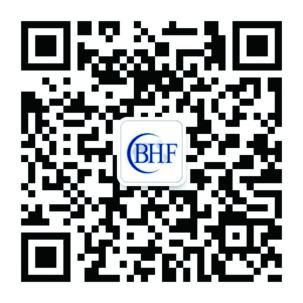 博鳌健康产业发展论坛2020年西部峰会参会申请表一、参会意向（请在“□”中打“√”选择）□招商推介    □大会发言    □商务合作    □资源对接      □投/融资□扩大宣传    □媒体专访    □参会交流    □论坛指定用品  □物资供应二、参会人员资料提交请于2020年12月10日前将以下3项材料发送至组委会邮箱：bajkcy@163.com（1）参会注册申请表；（2）单位/个人简介；（3）参会企业Logo矢量图。三、团队注册参会请联系论坛秘书处索取《参会人员汇总表》，汇总提报。秘书处联系人：李菲，15011264928     联系邮箱：bajkcy@163.com参会人员信息栏（请准确填写联系电话，论坛注册及会议信息均以短信形式推送）参会人员信息栏（请准确填写联系电话，论坛注册及会议信息均以短信形式推送）参会人员信息栏（请准确填写联系电话，论坛注册及会议信息均以短信形式推送）参会人员信息栏（请准确填写联系电话，论坛注册及会议信息均以短信形式推送）姓   名性    别联系电话身份证号单位名称职    务国家/地区通讯地址